Gutar energy shotGUTAR ENERGY SHOT je skutečně energetický náboj, který obsahuje funkční látky, podporující koncentraci. Mezi tyto látky řadíme extrakty z guarany, ze zeleného čaje nebo z ženšenu. Dalšími účinnými látkami jsou oblíbený L-karnitin, aminokyselina L-arginin a také taurin. Obohaceno o vitamin B6, který přispívá ke snížení míry únavy a vyčerpání a k normálnímu energetickému metabolismu.bez cukruextrakt z ženšenuvitamín B61000 mg taurinu v každém shotu700 mg extraktu z guarany v každém shotu500 mg L-karnitinu v každém shotu200 mg L-argininu v každém shotu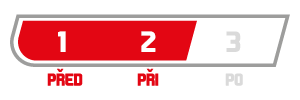 GUTAR ENERGY SHOT doporučené dávkování: vypijte 30 minut před fyzickým výkonem. V případě potřeby můžete použít i v průběhu zátěže. Maximální dávka 2 pitné lahvičky za den. Nepřekračujte doporučené dávkování!GUTAR ENERGY SHOT použití: určeno k přímé konzumaci nebo zředěním do vody nebo sportovního nápoje. Před použitím protřepat. Případný zákal není na závadu výrobku. Pro přípravu nejsou vhodné mléčné nebo alkoholické nápoje. Po otevření obsahu určeno k okamžité spotřebě.Upozornění: Doplněk stravy, se sladidly. Obsahuje kofein (73 mg/ 60 ml) – není vhodný pro děti, těhotné a kojící ženy.
Nenahrazuje pestrou stravu. Ukládejte mimo dosah dětí! Výrobce neručí za případné škody vzniklé nevhodným použitím nebo skladováním. Skladujte v suchu při teplotě do 25 °C, mimo dosah přímého slunečního záření, chraňte před mrazem.GUTAR ENERGY SHOT složení : voda, taurin, extrakt z guarany (10 % kofeinu, barvivo karamel), L-karnitin, regulátor kyselosti kyselina citronová, aroma, L-arginin, konzervant sorban draselný, extrakt ženšenu (2,2 – 3 % ginsenosidů), konzervant benzoan sodný, extrakt zeleného čaje (50 % polyfenolů, 8 % kofeinu), sladidla acesulfam K a sukralóza, pyridoxin hydrochlorid.GUTAR ENERGY SHOT 100 ml60 ml - 1 shotTaurin1667 mg1000 mgL-karnitin833 mg500 mgL-arginin333 mg200 mgExtrakt z guarany1167 mg700 mgExtrakt z ženšenu108 mg65 mgExtrakt ze zeleného čaje63 mg38 mgVitamin B68 mg = 571 % *5 mg = 357 % *Cukry0 g0 g* Referenční hodnota příjmu* Referenční hodnota příjmu* Referenční hodnota příjmu